KATA PENGANTAR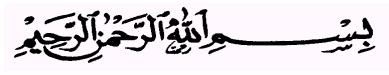 Segala puji dan syukur atas kehadiran Allah SWT, Tuhan pencipta alam semesta, pujian yang memenuhi seluruh nikmat yang diberikan-Nya dan keagungan kekuasaan-Nya. Atas anugerah, berkah dan kasih sayang-Nya penulis dapat menyelesaikan pembuatan skripsi penelitian ini dengan judul “Analisis Pengaruh Pajak Daerah, Retribusi Daerah dan Pendapatan Lain Yang Disahkan Terhadap Pendapatan Asli Daerah (PAD) Kabupaten Pasaman Barat”. Dan tidak lupa shalawat beriring salam dihadiahkan kepada Nabi Muhammad SAW yang mana telah menyampaikan petunjuk menuju jalan yang diridhoi Allah SWT. Skripsi ini ditulis untuk memenuhi persyaratan guna meraih gelar Sarjana Ekonomi pada Jurusan Ekonomi Pembangunan Fakultas Ekonomi Universitas Bung Hatta.Penyusunan skripsi ini tentunya tidak lepas dari bantuan beberapa pihak. Oleh karena itu pada kesempatan ini penulis mengucapkan terimakasih yang setulusnya kepada semua pihak yang telah banyak memberikan bantuan baik moril maupun materil kepada penulis dalam penyusunan skripsi ini. Ucapan terima kasih ini penulis tujukkan kepada:Kedua orang tua penulis tercinta, H. Dasman (Ayah) dan Hj. Kasmila (Ibu) yang selalu memberikan semangat, do’a yang tulus yang mana menginginkan anak-anaknya selalu berhasil dan dukungan penuh dalam bentuk moril ataupun materil, yang telah bersusah payah mengeluarkan keringat untuk kerja keras demi kelancaran pendidikan penulis. Semoga Ibu dan Ayah selalu diberikan kesehatan, keberkahan dan umur yang panjang oleh yang Maha Kuasa sehingga dapat selalu membimbing anak-anaknya menuju jalan yang di ridhoi Allah SWT, amiin. Dan kepada Alde Thio Padli (Adik Laki-Laki) dan Gustia Milda (Adik Perempuan) yang selalu mengingatkan penulis untuk menjadi kakak yang baik dan pembelajaran yang baik untuk adik-adiknya.Ibu Dr. Erni Febrina Harahap, S.E, M.Si, selaku Dosen Pembimbing I penulis, Terima kasih yang sebesar-besarnya telah sabar dan tabah dalam membimbing serta meluangkan waktu, tenaga, serta pikirannya dalam memberikan bimbingan serta arahan baik berupa ilmu, petunjuk, kritikan maupun saran-saran agar penulisan skripsi ini jauh lebih baik,  yang sangat berguna bagi penulis, sehingga skripsi ini dapat terselesaikan dengan baik.Bapak Drs. Firdaus, SY, MP, selaku Ketua Jurusan serta Dosen Pembimbing II penulis yang telah membantu proses penyusunan skripsi dan memberikan izin penelitian dalam penyusunan skripsi ini. Terima kasih penulis yang sebesar-besarnya yang aman bapak telah sabar dan tabah dalam membimbing serta meluangkan waktu , tenaga, serta pikirannya dalam memberikan bimbingan serta arahan baik berupa ilmu, petunjuk, kritikan, maupun saran-saran agar penulisan skripsi ini jauh lebih baik yang sangat berguna bagi penulis, sehingga skripsi ini dapat terselesaikan dengan baik.Bapak Prof. Dr. Azwar Amanda, MAR, Rektor Universitas Bung Hatta yang telah memberikan kesempatan kepada penulis untuk menimba ilmu di Universitas Bung Hatta dengan segala kebijaksanaanya.Ibu Dr. Listiana Sri Mulatsih S.E., M.Si Selaku Dekan Fakultas Ekonomi beserta staf dan seluruh civitas akademika Fakultas Ekonomi Universitas Bung Hatta.Kepada dosen penguji yaitu Ibu Helmawati S.E, M.Si dan Ibu Nurul Huda S.E, M.Si yang meluangkan waktunya untuk menguji penulis ketika ujian komprehensif sekali guna memberikan kebahagiaan bagi penulis dengan menyatakan lulus kompre dan berhak menyandang status Sarjana Ekonomi yang berguna bagi karir penulis kedepannya untuk mampu berbakti bagi Tuhan Yang Maha Esa, Keluarga, Masyarakat maupun Bangsa dan Negara.Seluruh Dosen dan Staf Pengajar di Jurusan Ekonomi Pembangunan, Fakultas Ekonomi Universitas Bung Hatta yang tidak bisa penulis sebutkan satu persatu oleh adanya keterbatasan yang telah memberikan bekal ilmu dan nasehat baik selama proses perkuliahan yang bermanfaat bagi penulis kedepannya. .Kepada Karyawan di Pustaka Universitas Bung Hatta yang sudah melancarkan proses peminjaman buku baik untuk kegiatan perkuliahan maupun untuk tugas pengerjaan skripsi penulis. Kepada Karyawan Fakultas Ekonomi serta Jurusan Ekonomi Pembangunan juga membantu penulis dalam menyelesaikan pengerjaan skripsi ini.Kepada seluruh Keluarga yang telah memberikan motivasi dan dukungan moril maupun materil kepada penulis sehingga penulis selalu termotivasi untuk cepat menyelesaikan tugas skripsi ini dan menjadi yang lebih baik.Kepada Tiara Ulan Sari yang selalu memberikan semangat khusus, motivasi khusus dan selalu mau nyiyir untuk mengingatkan penulis agar mampu menyelesaikan penulisan skripsi ini dengan cepat dan baik, terima kasih untuk waktu, tenaga, pengertian, serta dukungan moril maupun materilnya selama ini.Kepada sahabat-sahabat terbaik khususnya Ncoro dan Shirleen : Yoni Nofriandi, Imam Kurnia Putra, Rezki Saputra, Angga Pratama, Syukra Yunanda, Putri Aknestia Jasmana, Vivi Lestari, Ardila Arsa, Silvia Yuliani dan sahabat-sahabat lain yang tidak bisa penulis sebutkan satu persatu namanya, yang selalu memberikan dukungan dan doanya kepada penulis, penulis juga mendoakan agar sahabat-sahabat sehat dan sukses selalu dimanapun berada, amiin.Kepada sahabat-sahabat Ekonomi Pembangunan Angkatan 2012 yang telah bersama-sama bahu membahu dalam suka maupun duka selama perkuliahan khususnya kepada Gusrizal A selaku yang paling tua di angkatan 2012, Rahmat Afandi, Ahmad Haholongan, Anggi Pradana, Armegi Sidik, Aska Wahyu Ananda, Gian Satria Filza, M. Rasid, M. Efendi (Jhon Gor), Rian Hidayat, Andan P, Yogi K, Syahrul Waldi, Winda Yunisari Can, Iin Aprilia, Iit Saputra dan teman-teman yang lain yang tidak bisa penulis sebutkan satu persatu. Semoga kenangan yang kita ukir selama duduk di bangku perkuliahan menjadi kenangan indah yang dapat selalu dikenang sepanjang masa dan ilmu yang kita peroleh selama perkuliahan ini dapat bermanfaat dimasa yang akan datang, penulis berharap dan berdoa kita bisa sukses dan sehat selalu serta kita dapat dipertemukan kembali oleh yang Maha Kuasa, Amiin. Kepada abang-abang dan kakak senior, adek-adek junior, Rahmad Eko Saputra, Johan (Kruyf), Naldi (Artis Kondang), Rahmad serta teman-teman seperjuangan khususnya Jayandri Akmil, Rika Kurniawan dan Egi Satria terima kasih atas bantuan moril maupun materilnya dalam proses perjuangan hidup maupun penyusunan skripsi ini. Suka dan duka yang kita alami semoga jadi pembelajaran dan kunci sukses kita kedepan dalam meraih cita-cita yang kita inginkan dan dikehendaki oleh Tuhan Yang Maha Esa, Allah SWT, amiin.Penulisan skripsi ini jauh dari kata sempurna, oleh karena itu penulis memohon maaf atas segala kesalahan dan kekurangan dalam proses penyusunan, penulisan maupun hasil penelitian yang pastinya tidak luput dari kesalahan dan kekurangan. Akhir kata, Wassallam dan terima kasih banyak.		Padang, 07 Juli 2017                   PenulisRIO PRATAMA 